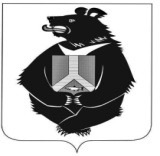 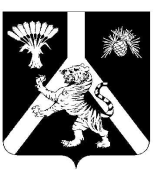                                   АДМИНИСТРАЦИЯНАУМОВСКОГО СЕЛЬСКОГО ПОСЕЛЕНИЯХабаровского муниципального района                              Хабаровского края                                     ПОСТАНОВЛЕНИЕ  от 01.12.2023 № 33 с. Наумовка О внесении изменений в постановление администрации Наумовского сельского поселения Хабаровского муниципального района Хабаровского края от 08.11.2021 № 41 «Об утверждении Программы «"Обеспечение первичных мер пожарной безопасности на территории Наумовского сельское поселение Хабаровского муниципального района Хабаровского края на 2022 – 2024 годы"»В соответствии со статьей 179 Бюджетного кодекса Российской Федерации, администрация Наумовского сельского поселения Хабаровского муниципального района Хабаровского краяПОСТАНОВЛЯЕТ:	1. Внести изменения в муниципальную программу «Обеспечение первичных мер пожарной безопасности на территории Наумовского сельское поселение Хабаровского муниципального района Хабаровского края на 2022 – 2024 годы», утвержденную постановлением администрации Наумовского сельского поселения Хабаровского муниципального района Хабаровского края от 08.11.2021 № 41, изложив её в новой редакции согласно приложению к настоящему постановлению. 2. Контроль за выполнением настоящего постановления оставляю за собой.3. Настоящее постановление вступает в силу после его опубликования (обнародования). 4. Постановление подлежит официальному опубликованию в «Информационном бюллетене Наумовского сельского поселения Хабаровского муниципального района Хабаровского края».Глава сельского поселенияПРИЛОЖЕНИЕ к постановлению администрации Наумовского сельского поселения Хабаровского муниципального района Хабаровского края от  01.12.2023 № 33УТВЕРЖДЕНАпостановлением администрацииНаумовского сельского поселенияХабаровского муниципального районаХабаровского краяот 08.11.2021 № 41ПРОГРАММАОбеспечение первичных мер пожарной безопасности на территории Наумовского сельское поселение Хабаровского муниципального района Хабаровского края на 2022 – 2024 годыПАСПОРТпрограммы «Обеспечение первичных мер пожарной безопасности на территории Наумовского сельское поселение Хабаровского муниципального района Хабаровского края на 2022 – 2024 годы»1. Характеристика проблемы, на решение которойнаправлена ПрограммаСуть проблемы заключается в необходимости достижения положительных результатов по снижению количества пожаров,  повышения уровня безопасности населения и защищенности особо важных объектов от пожаров.Пожарная опасность в современной обстановке стала серьезной угрозой для общественной стабилизации, спокойствия и материального достатка людей.Противодействовать пожарам, являющимся следствием нищеты и алкоголизма, становится с каждым годом все сложнее. К числу объективных причин, обуславливающих крайнюю напряженность оперативной обстановки с пожарами в жилом секторе следует отнести высокую степень изношенности жилого фонда, отсутствие экономических возможностей поддержания противопожарного состояния зданий, низкая обеспеченность жилых зданий средствами обнаружения и оповещения о пожаре, а также современными первичными средствами пожаротушения. Не дают должного эффекта меры административного воздействия к нарушителям правил пожарной безопасности.Состояние защищённости жизни и здоровья граждан, их имущества и муниципального имущества, а также имущества организаций от пожаров на территории муниципального образования продолжает оставаться не достаточно высоким, что является следствием неэффективного функционирования системы обеспечения пожарной безопасности.Анализ причин, от которых возникают пожары, убедительно показывает, что предупредить их возможно, опираясь на средства противопожарной пропаганды, одним из видов которой является обучение (инструктаж) населения, включая обучение элементарным навыкам поведения в экстремальных ситуациях, умению быстро производить эвакуацию, воспрепятствовать распространению огня.На имеющийся в муниципальном образовании  уровень системы обеспечения пожарной безопасности, не лучшим образом оказывают влияние проблемы, связанные с изменениями, происходящими в системе обеспечения пожарной безопасности, вызванные разграничением полномочий между федеральными органами государственной власти субъектов Российской Федерации и органов местного самоуправления в вопросах создания, содержания пожарной охраны, организации тушения пожаров и обеспечения, первичных мер пожарной безопасности.К полномочиям органов местного самоуправления отнесено обеспечение первичных мер пожарной безопасности, создание муниципальной пожарной охраны. В соответствии с Федеральным законом от 06.10.2003 № 131«Об общих принципах организации местного самоуправления в Российской Федерации» вопросом  местного значения является обеспечение первичных мер пожарной безопасности в границах населенных пунктов поселений. Финансовое обеспечение первичных мер пожарной безопасности является  расходным обязательством муниципального образования. Для преодоления негативных тенденций в деле организации борьбы с пожарами необходимы целенаправленные и скоординированные действия администрации муниципального образования, организаций различных форм собственности и ведомственной принадлежности, а также концентрация финансовых и материальных ресурсов.2. Цель и задачи программыОсновными целями Программы являются:- создание необходимых условий для усиления пожарной безопасности Наумовского сельского поселения;- уменьшение гибели, травматизма людей, размера материальных потерь от огня;- укрепление системы обеспечения пожарной безопасности жилищного фонда и других объектов, расположенных на территории сельского поселения.В рамках настоящей Программы должны быть решены основные задачи: - совершенствование системы оповещения населения;- защита жизни и здоровья граждан, их имущества, муниципального имущества, а также имущества организаций от пожаров методом реализации требований законодательных и иных нормативных правовых актов в области  пожарной безопасности по предотвращению пожаров, спасению людей и имущества от пожаров, являющихся частью комплекса мероприятий по организации пожаротушения;- совершенствование профилактической работы;- формирование у различных групп населения - работников предприятий, молодежи, подростков, учащихся, неработающих - представления о пожарах как реально существующей проблеме;- проведение обучения населения основам пожаробезопасного поведения; - прокладка минерализованных противопожарных полос вокруг населенного пункта сельского поселения – село Наумовка, село Томское;Для достижения целей Программы и решения основной задачи необходимо решить следующие вопросы:- совершенствовать нормативную, правовую и методическую документацию по обеспечению пожарной безопасности муниципальных учреждений, объектов жилого сектора во взаимодействии с государственной противопожарной службой;-организация обучения и периодической подготовки  руководителей, должностных лиц, лиц ответственных за пожарную безопасность муниципальных учреждений, персонала, работников учреждений; - организация информационного обеспечения и противопожарной пропаганды для распространения пожарно-технических знаний, информирования населения о принятых решениях по обеспечению пожарной безопасности и о правилах пожарной безопасности в быту.
3. Система мероприятий, направленных на укрепление пожарной безопасности на территории Наумовского сельского поселения в рамках программы«Обеспечение первичных мер пожарной безопасности на территории Наумовского сельское поселение Хабаровского муниципального района Хабаровского края на 2022 – 2024 годы» 4. Механизм реализации программы.Приоритетностью реализации Программы является обеспечение противопожарным оборудованием, средствами защиты и пожаротушения муниципальных учреждений, зданий жилого сектора, а также:- ведение текущего мониторинга состояния пожарной безопасности муниципальных организаций и учреждений, зданий жилого сектора;- изучение, обобщение и распространение передового опыта в областипожарной безопасности для последующего применения в муниципальных учреждениях; - распространение методических материалов, пособий и памяток вобласти пожарной безопасности; - проведение обучения мерам пожарной безопасности.5. Ресурсное обеспечение программы.Программа реализуется за счёт средств бюджета муниципального образования, при наличии финансирования в 2022 – 2024 году.В качестве дополнительных источников отдельных мероприятий Программы могут привлекаться средства организаций, независимо от форм собственности, деятельность которых осуществляется в границах муниципального образования.6. Ожидаемые конечные результаты реализации программы- снижение общего количества пожаров на территории сельского поселения;- снижение количества погибших и травмированных при пожарах людей.- снижение материальных потерь от пожаров.7. Управление реализацией Программы и контроль по ее выполнению.Контроль и ответственность за реализацию Программы осуществляется администрацией Наумовского сельского поселения Хабаровского муниципального района Хабаровского края.Мероприятия Программы учитываются при подготовке проектов бюджета Наумовского сельского поселения Хабаровского муниципального района Хабаровского края.Оценка выполнения Программы осуществляется по плановым и фактически достигнутым результатам.__________ Наименование ПрограммыПрограмма «Обеспечение первичных мер пожарной безопасности на территории Наумовского сельского поселения Хабаровского муниципального района Хабаровского края на 2022 - 2024 годы" (далее - Программа)Период реализацииПрограммына 2022 - 2024 годыРазработчик ПрограммыАдминистрация Наумовского сельского поселенияОтветственный исполнитель  ПрограммыАдминистрация Наумовского сельского поселенияЦели и задачи ПрограммыЦель: обеспечение необходимых условий для повышения пожарной безопасности на территории Наумовского сельского поселения  Хабаровского муниципального района Хабаровского края Задачи: приведение социальных объектов, объектов экономики, в целом поселения в соответствии с требованиями правил пожарной безопасности в Российской ФедерацииСроки и этапы выполнения ПрограммыПрограмма рассчитана на период с 2022 года по 2024 год.Программа не имеет строгой разбивки на этапы, мероприятия реализуются в течение всего периода реализации ПрограммыОбъемы и источники финансирования ПрограммыПредполагаемый объем финансирования Программы за счет средств бюджета Наумовского сельского поселения  Хабаровского муниципального района Хабаровского края на 2022 - 2024 годы составляет 498,243 тыс. рублей, в том числе:на 2022год – 89,999 тыс. рублей;на 2023 год – 358,244 тыс. рублей;на 2024 год – 50,000 тыс. рублей;Объемы бюджетного финансирования за счет средств бюджета Наумовского сельского поселения  Хабаровского муниципального района Хабаровского края на 2022 - 2024 гг. уточняются при формировании бюджета Наумовского сельского поселения Хабаровского муниципального района Хабаровского края на очередной финансовый год Ожидаемые конечные результаты выполнения ПрограммыОбеспечение сокращения количества пожаров, гибели людей и материального ущербаМероприятиеИсполнительИсточники финансированияПримерная стоимость (тыс.руб.)Примерная стоимость (тыс.руб.)Примерная стоимость (тыс.руб.)ИтогоМероприятиеИсполнительИсточники финансирования202220232024ИтогоПрокладка минерализованных противопожарных полос населенных пунктов поселения, вырубка кустарников:с. Наумовка,администрация Наумовского сельского поселенияБюджет Наумовского сельского поселения90,0358,240,0488,2Приобретение огнетушителей   лесной ранцевый 2шт*3,00=6,00,Администрация Наумовского сельского поселенияБюджет Наумовского сельского поселения 0,00,06,06,0Подворный обход территории поселения с проверкой состояния и выполнения норм и правил пожарной безопасностиАдминистрация Наумовского сельского поселенияБюджет Наумовского сельского поселения 0,00 0,00 0,0 0,00Обновление пожарного щита Администрация Наумовского сельского поселенияБюджет Наумовского сельского поселения0,000,002,002,00Замена огнетушителей в помещении Бюджет Наумовского сельского поселения0,000,002,002,0Итого:90,0358,250,0498,2